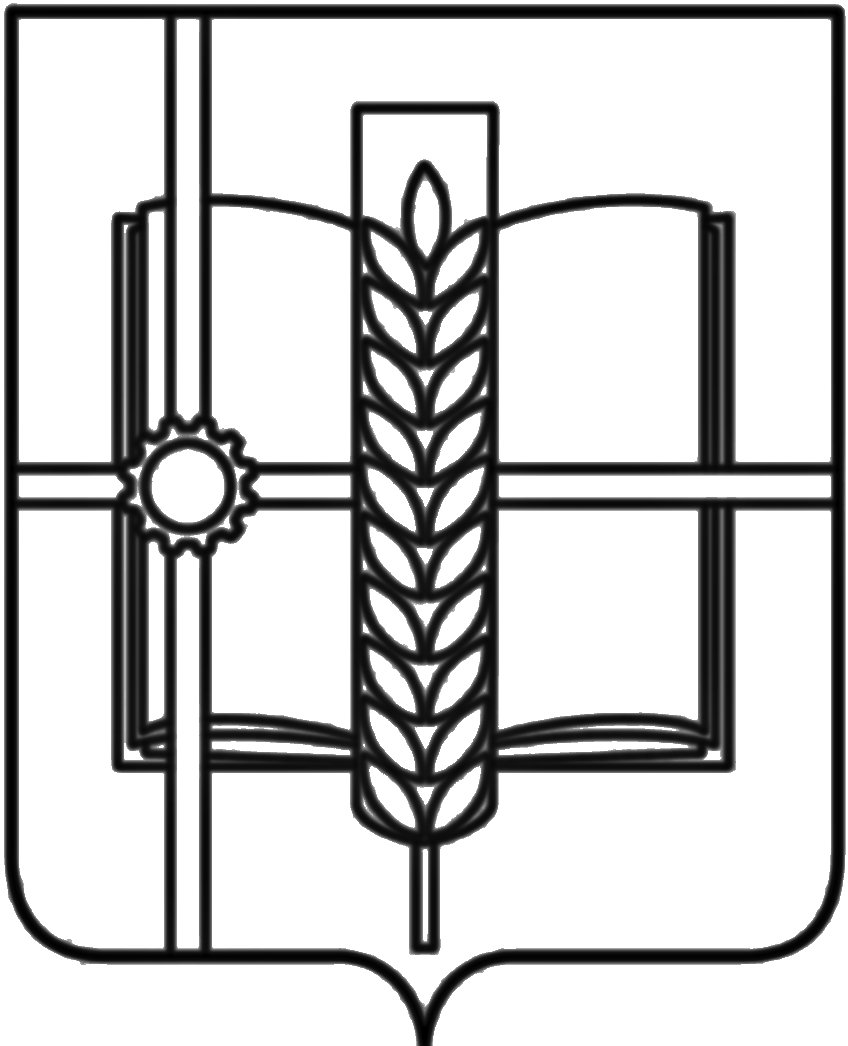 РОССИЙСКАЯ ФЕДЕРАЦИЯРОСТОВСКАЯ ОБЛАСТЬЗЕРНОГРАДСКИЙ РАЙОНМУНИЦИПАЛЬНОЕ ОБРАЗОВАНИЕ«Зерноградское городское поселение»АДМИНИСТРАЦИЯ ЗЕРНОГРАДСКОГО ГОРОДСКОГО ПОСЕЛЕНИЯРАСПОРЯЖЕНИЕот 25.02.2022 № 48г. ЗерноградО проведении конкурса на включение в кадровый резерв для замещения вакантных должностей муниципальной службы в Администрации Зерноградского городского поселения и должностей руководителей муниципальных предприятий и учреждений, в отношении которых функции и полномочия учредителяосуществляет Администрация Зерноградского городского поселенияВ соответствии с Положением о кадровом резерве для замещения вакантных должностей муниципальной службы в Администрации Зерноградского городского поселения и должностей руководителей муниципальных предприятий и учреждений Зерноградского городского поселения, в отношении которых функции и полномочия учредителя осуществляет Администрация Зерноградского городского поселения, утвержденным постановлением Администрации Зерноградского городского поселения от 16.02.2022 № 74, распоряжением Администрации Зерноградского городского поселения от       .02.2022 №      «Об организации проведения в Администрации Зерноградского городского поселения конкурсов на замещение вакантной должности муниципальной службы и на включение в кадровый резерв:1. Объявить 28.02.2022 года конкурс на включение в кадровый резерв для замещения вакантных должностей муниципальной службы в Администрации Зерноградского городского поселения и должностей руководителей муниципальных предприятий и учреждений Зерноградского городского поселения, в отношении которых функции и полномочия учредителя осуществляет Администрация Зерноградского городского поселения. 2. Утвердить требования к кандидатам согласно приложению.3. Разместить настоящее распоряжение на официальном сайте Администрации Зерноградского городского поселения в информационно-телекоммуникационной сети «Интернет».Глава Администрации Зерноградского  городского поселения		                                                                       И. В. ПолищукПриложение к постановлению АдминистрацииЗерноградского городского поселенияот .02.2022 № 48Требования к кандидатам на включение в кадровый резерв для замещения вакантных должностей муниципальной службы в Администрации Зерноградского городского поселения (далее также – АЗГП) Высшие должности муниципальной службыГлавные должности муниципальной службыСтаршие должности муниципальной службыМладшие должности муниципальной службыТребования к кандидатамна включение в кадровый резерв для замещения должностей руководителей муниципальных предприятий и учреждений Зерноградского городского поселения, в отношении которых функции и полномочия учредителя осуществляет Администрация Зерноградского городского поселенияВедущий специалист                                                                         Е. Н. ЕфремоваНаименованиеКвалификационные требования1. Заместитель главы Администрации Зерноградского городского поселения а) высшее образование;б) стаж муниципальной службы или стаж работы по специальности, направлению подготовки не менее четырех лет;в) знание государственного языка Российской Федерации (русского языка);    правовые знания основ:-Конституции Российской Федерации;-Федерального закона от 6 октября 2003 г. № 131-ФЗ «О местном самоуправлении в Российской Федерации»;-Федерального закона от 2 марта 2007 г. № 25-ФЗ «О муниципальной службе в Российской Федерации»; -законодательства о противодействии коррупции.г) умение руководить подчиненными, эффективно планировать работу и контролировать ее выполнение, оперативно принимать и реализовывать управленческие решения, вести деловые переговоры с представителями государственных органов, органов местного самоуправления, организаций, соблюдать этику делового общения при взаимодействии с гражданами, работать на компьютере, в том числе в сети «Интернет», работать в информационно-правовых системах.НаименованиеКвалификационные требования1. Главный бухгалтер АЗГП2. Заведующий финансово-экономическим сектором АЗГПа) высшее образование;б) стаж муниципальной службы или стаж работы по специальности, направлению подготовки не менее двух лет, а для граждан, имеющих дипломы специалиста или магистра с отличием, в течение трех лет со дня выдачи диплома - не менее одного года стажа муниципальной службы или стажа работы по специальности, направлению подготовки;в) знание государственного языка Российской Федерации (русского языка);    правовые знания основ:-Конституции Российской Федерации;-Федерального закона от 6 октября 2003 г. № 131-ФЗ «О местном самоуправлении в Российской Федерации»;-Федерального закона от 2 марта 2007 г. № 25-ФЗ «О муниципальной службе в Российской Федерации»; -законодательства о противодействии коррупции.г) умение руководить подчиненными, эффективно планировать работу и контролировать ее выполнение, оперативно принимать и реализовывать управленческие решения, вести деловые переговоры с представителями государственных органов, органов местного самоуправления, организаций, соблюдать этику делового общения при взаимодействии с гражданами, работать на компьютере, в том числе в сети «Интернет», работать в информационно-правовых системах.НаименованиеКвалификационные требования1. Главный специалист-юрист АЗГП2. Ведущий специалист-юрист АЗГП3. Главный специалист (по работе с  общественностью, ОТОС и СМИ) АЗГП4. Ведущий специалист (по жилищным вопросам и реализации национальных проектов) АЗГП5. Ведущий специалист (по организационно-правовым и кадровым вопросам) АЗГП6. Ведущий специалист (по работе с Собранием депутатов) АЗГП7. Ведущий специалист (по муниципальному земельному контролю, благоустройству и административной практике) АЗГП8. Ведущий специалист (по культуре)АЗГП9.  Главный специалист финансово-экономического сектора (по контролю за поступлениями в бюджет) АЗГП10. Ведущий специалист финансово-экономического сектора (по торговле, бытовому обслуживанию населения и тарифам) АЗГПа) для замещения старших должностей муниципальной службы - высшее образование, допускается наличие среднего профессионального образования;б) знание государственного языка Российской Федерации (русского языка);    правовые знания основ:-Конституции Российской Федерации;-Федерального закона от 6 октября 2003 г. № 131-ФЗ «О местном самоуправлении в Российской Федерации»;-Федерального закона от 2 марта 2007 г. № 25-ФЗ «О муниципальной службе в Российской Федерации»; -  законодательства о противодействии коррупции.в) умение работать на компьютере, в том числе в сети «Интернет», работать в информационно-правовых системах.НаименованиеКвалификационные требования1. Специалист первой категории-юрист АЗГП2. Специалист первой категории аппарата АЗГП3. Специалист первой категории финансово-экономического сектора АЗГПа) для замещения младших должностей муниципальной службы - высшее образование или среднее профессиональное образование;б) знание государственного языка Российской Федерации (русского языка);    правовые знания основ:-Конституции Российской Федерации;-Федерального закона от 6 октября 2003 г. № 131-ФЗ «О местном самоуправлении в Российской Федерации»;-Федерального закона от 2 марта 2007 г. № 25-ФЗ «О муниципальной службе в Российской Федерации»; -  законодательства о противодействии коррупции.в) умение работать на компьютере, в том числе в сети «Интернет», работать в информационно-правовых системах.НаименованиетребованияДиректор муниципального бюджетного учреждения культуры Зерноградского городского поселения «Комсомольский Дом культуры и клубы» В соответствии с постановлением Главы Зерноградского городского поселения от 29.12.2007г. № 1095 (в редакции от 21.09.2018) лица, имеющие высшее или среднее специальное образование, отвечающие требованиям, предъявляемым к кандидатуре руководителя в соответствии с законодательством. Знания:а) отраслевой специфики предприятия;б) основ гражданского, трудового, налогового, банковского законодательств;в) основ управления предприятием, финансового аудита и планирования;г) основ маркетинга;д) основ оценки бизнеса и оценки недвижимости.Директор муниципального бюджетного учреждения культуры Зерноградского городского поселения «Центральная городская библиотека имени А.Гайдара» В соответствии с постановлением Главы Зерноградского городского поселения от 29.12.2007г. № 1095 (в редакции от 21.09.2018) лица, имеющие высшее или среднее специальное образование, отвечающие требованиям, предъявляемым к кандидатуре руководителя в соответствии с законодательством. Знания:а) отраслевой специфики предприятия;б) основ гражданского, трудового, налогового, банковского законодательств;в) основ управления предприятием, финансового аудита и планирования;г) основ маркетинга;д) основ оценки бизнеса и оценки недвижимости.Директор муниципального казенного учреждения Зерноградского городского поселения «Управление жилищно-коммунального хозяйства, архитектуры, имущественных отношений, гражданской обороны и чрезвычайных ситуаций» В соответствии с постановлением Главы Зерноградского городского поселения от 29.12.2007г. № 1095 (в редакции от 21.09.2018) лица, имеющие высшее или среднее специальное образование, отвечающие требованиям, предъявляемым к кандидатуре руководителя в соответствии с законодательством. Знания:а) отраслевой специфики предприятия;б) основ гражданского, трудового, налогового, банковского законодательств;в) основ управления предприятием, финансового аудита и планирования;г) основ маркетинга;д) основ оценки бизнеса и оценки недвижимости.Директор муниципального унитарного предприятия Зерноградского городского поселения «Зерноградское производственное предприятие жилищно-коммунального хозяйства» В соответствии с постановлением Главы Зерноградского городского поселения от 29.12.2007г. № 1095 (в редакции от 21.09.2018) лица, имеющие высшее или среднее специальное образование, отвечающие требованиям, предъявляемым к кандидатуре руководителя в соответствии с законодательством. Знания:а) отраслевой специфики предприятия;б) основ гражданского, трудового, налогового, банковского законодательств;в) основ управления предприятием, финансового аудита и планирования;г) основ маркетинга;д) основ оценки бизнеса и оценки недвижимости.